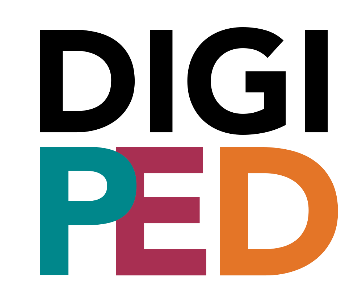 Behovsbeskrivning och bakgrund.Kontext: Genomförande, typ av kurs, antal testandeResultat och erfarenheterBehov av stöd och utbildningFallgropar att undvikaLänkar:(exempelvis filmer, bilder, leverantörens hemsida, fullständig rapport)Typ av verktyg:Namn på produkt/produkter:Kontaktperson (mail, Telefon):Lärosäte & kontaktperson (mail, Telefon):GDPR/IT-säkerhet/Tillgänglighet:Prismodell eller licensform:Datum för tester: